CONSILIUL LOCAL AL MUNICIPIULUI CÂMPINAJUDEŢUL PRAHOVAPROIECT DE HOTĂRÂRE Nr.257/21 noiembrie 2022privind majorarea cu 400% a impozitului pe clădire, aferent anului 2023,                pentru clădirea în suprafața construită desfășurată de 73,00 m.p., situată în intravilanul Municipiului Câmpina, Județul Prahova, proprietatea I. L.V., ca urmare a constatării stării de imobil neîngrijitAvând în vedere Referatul de aprobare nr.51.563/21 noiembrie 2022 al d-lui Moldoveanu Ioan Alin – Primarul Municipiului Câmpina, prin care propune majorarea cu 400% a impozitului pe clădire, aferent anului 2023, pentru clădirea în suprafața construită desfășurată de 73,00 m.p., situată în intravilanul Municipiului Câmpina, Județul Prahova, proprietatea I. L.V, ca urmare a constatării stării de imobil neîngrijit;	Ținând seama de:		- raportul nr.51.894/22 noiembrie 2022, întocmit de Direcția juridică din cadrul Primăriei Municipiului Câmpina;- raportul nr.51.755/22 noiembrie 2022, întocmit de Direcția economică din cadrul Primăriei Municipiului Câmpina; - avizul comisiei de specialitate din cadrul Consiliului local al Municipiului Câmpina, respectiv Comisia buget, finanțe, programe finanțare europeană, administrarea domeniului public și privat și agricultură;	- avizul comisiei de specialitate din cadrul Consiliului local al Municipiului Câmpina, respectiv  Comisia administrație publică locală, juridic, relații cu publicul, servicii și comerț, muncă și probleme sociale, spațiu locativ, drepturile omului și problemele minorităților, pază și ordine, protecție civilă, familie și protecție copii ;	- avizul Secretarului General al Municipiului Câmpina, înregistrat sub nr.51.895/22 noiembrie 2022;	- referatul nr.49.954/14 noiembrie 2022 al Direcției economice – Serviciul impozite și taxe locale din cadrul Primăriei Municipiului Câmpina; 	În conformitate cu prevederile:	- H.C.L. nr.62/28 aprilie 2021 pentru aprobarea Regulamentului privind identificarea și stabilirea criteriilor de încadrare a clădirilor și terenurilor în categoria imobilelor neîngrijite, situate în intravilanul Municipiului Câmpina, în vederea majorării impozitului cu până la 500% pentru acestea;	- art.489, alin.(5) – alin.(8) din Legea nr.227/2015 privind Codul fiscal, cu modificările și completările ulterioare; 	- punctul 168, secțiunea 1, Capitolul X din Normele Metodologice de aplicare a Legii nr. 227/2015 privind Codul Fiscal, aprobate prin H.G. nr.1/2016, modificate și completate;	- art.6, alin.(3) și art.30, alin.(1), lit.”c” din Legea nr.24/2000 privind normele de tehnică legislativă pentru elaborarea actelor normative, republicată, cu modificările și completările ulterioare;	- art.129, alin.(1), alin.(2), lit.”b”, alin.(4), lit.”c” din O.U.G. nr.57/3 iulie 2019 privind Codul administrativ, cu modificările și completările ulterioare;În temeiul art.196, alin.(1), lit.”a”, coroborat cu art.139, alin.(1) și alin.(3), lit.”c” din O.U.G. nr.57/3 iulie 2019 privind Codul administrativ, cu modificările și completările ulterioare,Consiliul local al Municipiului Câmpina adoptă prezenta hotărâre.Art.1.(1) - Se aprobă majorarea cu 400% a impozitului pe clădire, aferent anului 2023, pentru clădirea în suprafața construită desfășurată de 73,00 m.p., situată în intravilanul Municipiului Câmpina, Județul Prahova, zona A de impozitare, proprietatea I. L.V. 		(2) - Majorarea impozitului, menționată la art.1, se aplică ca urmare a constatării stării de imobil neîngrijit prin aplicarea Regulamentului aprobat prin H.C.L. nr.62/28 aprilie 2021.Art.2. - Prezenta hotărâre se comunică:Instituţiei Prefectului Judeţului Prahova;Primarului Municipiului Câmpina;Direcției economice;Direcției juridice;  I. L.V.            Preşedinte de  şedinţă, 	                  	                           Contrasemnează,                              Consilier,						       Secretar General,                                                        Moldoveanu Elena Câmpina, __ noiembrie 2022   Nr. ___			                                ROMÂNIAJUDEŢUL PRAHOVAMUNICIPIUL CÂMPINA      P R I M A RNr.51.563/21 noiembrie 2022REFERAT DE APROBAREla proiectul de hotărâre privind majorarea cu 400% a impozitului pe clădire, aferent anului 2023, pentru clădirea în suprafața construită desfășurată de 73,00 m.p., situată în intravilanul Municipiului Câmpina,                                      Județul Prahova, proprietatea I. L.V.ca urmare a constatării stării de imobil neîngrijitSubsemnatul  Moldoveanu Ioan-Alin, Primarul Municipiului Câmpina, în conformitate cu  prevederile art.136, alin.(1), lit.”c” şi alin.(2) din O.U.G. nr.57/3 iulie 2019 privind Codul administrativ, cu modificările şi completările ulterioare şi ale art.6, alin.(3), art.30, alin.(1), lit.”c” din Legea nr.24/2000 privind normele de tehnică legislativă pentru elaborarea actelor normative, republicată, cu modificările şi completările ulterioare, supun analizei şi aprobării Consiliului Local proiectul de hotărâre privind majorarea cu 400% a impozitului pe clădire, aferent anului 2023, pentru clădirea în suprafața construită desfășurată de 73,00 m.p., situată în intravilanul Municipiului Câmpina, Județul Prahova, proprietatea I. L.V., ca urmare a constatării stării de imobil neîngrijit. Promovarea proiectului de hotărâre are la bază Referatul nr.49954/14 noiembrie 2022 prin care Direcția economică-Serviciul Impozite și Taxe Locale propune, pentru anul 2023, supraimpozitarea cu 400% a clădirii în suprafață construită desfășurată de 73,00 m.p., situată în intravilanul Municipiului Câmpina, Județul Prahova, zona A de impozitare, proprietatea I. L.V..Referatul are la bază Nota de constatare finală nr.134150/2022, Fișa de evaluare nr.134730/2022 și Notificarea nr.130178/2022, întocmite de către Comisia de identificare a terenurilor/clădirilor neîngrijite situate în intravilanul Municipiului Câmpina.  Prin prevederile art.489, alin.(5)-alin.(8) din Legea nr.227/2015 privind Codul Fiscal, cu modificările și completările ulterioare și ale punctului 168, secțiunea 1, capitolul X din Normele Metodologice de aplicare a Legii nr.227/2015 privind Codul Fiscal, aprobate prin H.G. nr.1/2016, s-a conferit posibilitatea legală pentru consiliul local de a lua măsuri pentru majorarea impozitului pe clădiri cu până la 500% pentru clădirile neîngrijite, situate în intravilan, identificate conform criteriilor de încadrare în categoria imobilelor neîngrijite stabilite prin hotărâre a consiliului local.Având în vedere aceste dispoziții legale, prin H.C.L. nr.62/28 aprilie 2021 a fost aprobat Regulamentul privind identificarea și stabilirea criteriilor de încadrare a clădirilor și terenurilor în categoria imobilelor neîngrijite, situate în intravilanul Municipiului Câmpina, în vederea majorării impozitului cu până la 500% pentru acestea. În baza acestui Regulament au fost efectuate verificări și constatări în teren, identificându-se imobile neîngrijite. În acest sens a fost întocmită, pentru fiecare imobil, fișa de evaluare a stării acestuia. Fișa de evaluare a clădirii situată în intravilanul Municipiului Câmpina, Județul Prahova, proprietatea  I. L.V. relevă starea neîngrijită a clădirii, obținând 25 puncte și o supraimpozitare de 400%. I. L.V.a fost notificat să procedeze la efectuarea lucrărilor de întreținere/îngrijire a clădirii, acordându-se termen până la data de 01.08.2022, iar prin nota de constatare finală nr.134150/2022 s-a constatat că I. L.V. nu a luat nicio măsură pentru întreținerea/îngrijirea construcției, neconformându-se măsurilor dispuse prin notificare.Față de cele susmenționate supun dezbaterii și aprobării Consiliului Local proiectul de hotărâre privind majorarea cu 400% a impozitului pe clădire, aferent anului 2023, pentru clădirea în suprafața construită desfășurată de 73,00 m.p., situată în intravilanul Municipiului Câmpina, Județul Prahova, proprietatea I. L.V., ca urmare a constatării stării de imobil neîngrijit.Cadrul legal aplicabil:	- prevederile H.C.L. nr.62/28 aprilie 2021 pentru aprobarea Regulamentului privind identificarea și stabilirea criteriilor de încadrare a clădirilor și terenurilor în categoria imobilelor neîngrijite, situate în intravilanul Municipiului Câmpina, în vederea majorării impozitului cu până la 500% pentru acestea;	- prevederile art.489, alin.(5) – alin.(8) din Legea nr.227/2015 privind Codul fiscal, cu modificările și completările ulterioare; 	- punctul 168, secțiunea 1, capitolul X din Normele Metodologice de aplicare a Legii nr.227/2015 privind Codul Fiscal, aprobate prin H.G. nr.1/2016, modificate și completate;	- prevederile art.129, alin.(1), alin.(2), lit.”b”, alin.(4), lit.”c”, art.196, alin.(1), lit.”a”, coroborat cu art.139, alin.(1) și alin.(3), lit.”c” din O.U.G. nr.57/3 iulie 2019 privind Codul administrativ, cu modificările și completările ulterioare.PRIMARMoldoveanu Ioan-Alin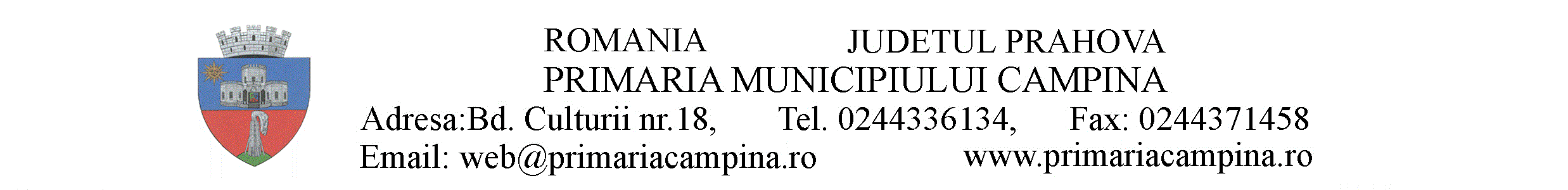 SECRETAR GENERALNr.51.895/22 noiembrie 2022A V I ZSecretarul General al Municipiului Câmpina, Județul Prahova, abilitat de dispozițiile art.243, alin.(1), lit.“a” din O.U.G. nr.57/3 iulie 2019 privind Codul administrativ, cu modificările și completările ulterioare, analizând proiectul de hotarâre inițiat, care are la bază referatul de aprobare nr.51.563/21 noiembrie 2022, formulat de dl.Moldoveanu Ioan - Alin – Primarul Municipiului Câmpina;	Având în vedere:	- raportul nr.51.894/22 noiembrie 2022, întocmit de Direcția juridică din cadrul Primăriei Municipiului Câmpina;	- raportul nr.51.755/22 noiembrie 2022, întocmit de Direcția economică din cadrul Primăriei Municipiului Câmpina,	acordă AVIZ FAVORABIL, din punct de vedere al legalității, proiectului de hotărâre privind majorarea cu 400% a impozitului pe clădire, aferent anului 2023, pentru clădirea în suprafața construită desfășurată de 73,00 m.p., situată în intravilanul Municipiului Câmpina, Județul Prahova, proprietatea I. L.V. ca urmare a constatării stării de imobil neîngrijit, motivat de prevederile:- H.C.L. nr.62/28 aprilie 2021 pentru aprobarea Regulamentului privind identificarea și stabilirea criteriilor de încadrare a clădirilor și terenurilor în categoria imobilelor neîngrijite, situate în intravilanul Municipiului Câmpina, în vederea majorării impozitului cu până la 500% pentru acestea;	- art.489, alin.(5) – alin.(8) din Legea nr.227/2015 privind Codul fiscal, cu modificările și completările ulterioare; 	- punctul 168, secțiunea 1, Capitolul X din Normele Metodologice de aplicare a Legii nr. 227/2015 privind Codul Fiscal, aprobate prin H.G. nr.1/2016, modificate și completate;	- art.6, alin.(3) și art.30, alin.(1), lit.”c” din Legea nr.24/2000 privind normele de tehnică legislativă pentru elaborarea actelor normative, republicată, cu modificările și completările ulterioare;	- art.129, alin.(1), alin.(2), lit.”b”, alin.(4), lit.”c” și art.196, alin.(1), lit.”a”, coroborat cu art.139, alin.(1) și alin.(3), lit.”c” din O.U.G. nr.57/3 iulie 2019 privind Codul administrativ, cu modificările și completările ulterioare.SECRETAR GENERAL,Elena Moldoveanuedit.B.L.